Додаток до Правил прийому на навчаннядо комунального вищого навчального закладу„Дніпропетровська академія музики ім. М.Глінки”Дніпропетровської обласної ради” в 2021 році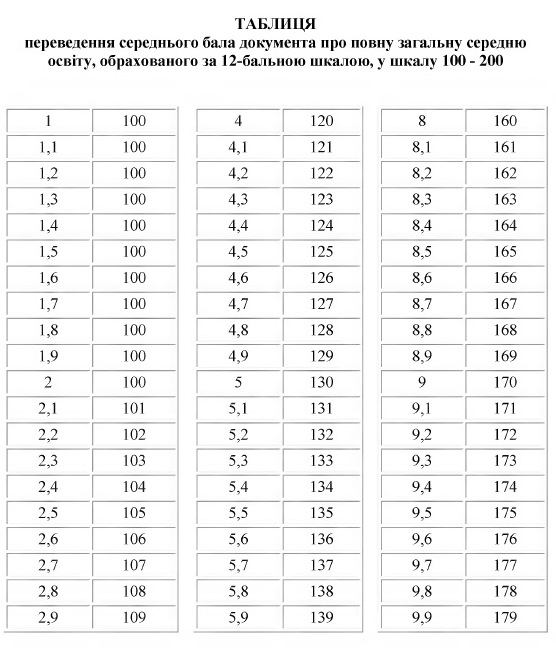 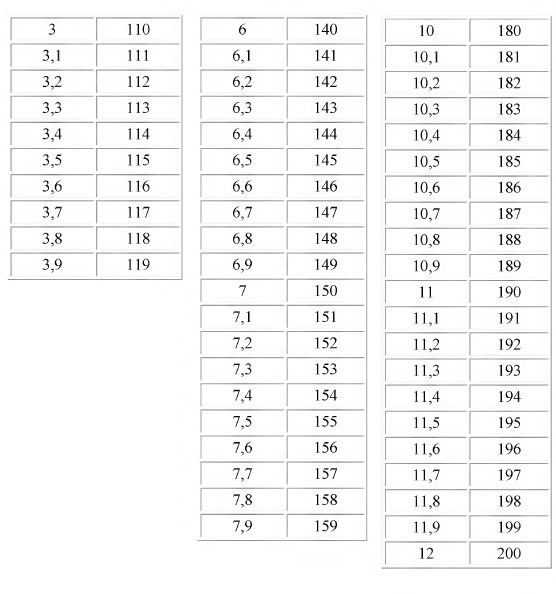 